ПРОЕКТ 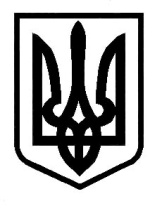 Знам`янська міська рада Кіровоградської областіВиконавчий комітетРішеннявід                               2018 року              		      		                      №    м. Знам`янкаПро роботу відділу економічногорозвитку, промисловості, інфраструктури та торгівлі за 2018 рік            Заслухавши звіт начальника відділу економічного розвитку, промисловості, інфраструктури та торгівлі  Кузіної І.П.  про роботу відділу за 2017 рік, відповідно до рішення виконавчого комітету Знам'янської міської ради від 21.12.2017р. № 332 "Про затвердження перспективного плану роботи виконавчого комітету Знам'янської міської ради на 2018 рік", керуючись ст. 40 Закону України "Про місцеве самоврядування в Україні", виконавчий комітет Знам'янської міської радиВ И Р І Ш И В:Звіт про роботу відділу  економічного розвитку, промисловості, інфраструктури та торгівлі за 2017 рік  взяти до відома (додається).Продовжити роботу відділу економічного розвитку, промисловості, інфраструктури та торгівлі (нач. Кузіна І.П.)  відповідно до затвердженого плану роботи та Положення про відділ.Контроль за виконанням даного рішення покласти на заступника міського голови з питань діяльності виконавчих органів – начальника фінансового управління            Лихоту  Г.В.                Міський голова                                                                     С.ФіліпенкоЗвіт  про роботу відділу  економічного розвитку, промисловості, інфраструктури та торгівлі за 2017 рік  Відділ економічного розвитку, промисловості, інфраструктури та торгівлі міськвиконкому  здійснював свою діяльність у відповідності до повноважень, визначених Законом України "Про місцеве самоврядування в Україні" в соціально-економічній сфері,  управлінні об'єктами комунальної власності міста, житлово-комунального господарства, підприємницької діяльності, регуляторної політики, торгівельного обслуговування, транспорту, зв'язку.Протягом року працівниками відділу опрацьовано 630 вхідних документів, в тому числі 98 звернень. Підготовлено 47 проектів рішень на розгляд виконавчого комітету Знам'янської міської  ради та 29 проектів рішень на розгляд Знам'янської міської ради. На виконання рішення  виконавчого  комітету  від 24.02.2017р. №56  "Про  організацію  виконання  Програми  економічного і  соціального  розвитку  м. Знам’янка на  2017 рік", щоквартально відстежувалося виконання основних завдань та показників Програми  економічного  і  соціального  розвитку  м. Знам’янка  на 2017  рік, яка затверджена рішенням Знам'янської міської ради від 18 листопада 2016 року №594. Відділ постійно співпрацює з керівниками промислових підприємств по виконанню щомісячних планових та очікуваних обсягів виробництва, реалізації  промислової продукції, по визначенню наявних потужностей по виробництву основних видів промислової продукції, по оформленню паспортів промислових підприємств. При формуванні основних показників економічного і соціального розвитку міста Знам’янки, показники по галузі "промисловість" узгоджуються із керівниками промислових  підприємств міста.З метою просування продукції промислових підприємств на внутрішні та зовнішні ринки для участі в форумах, виставках, конкурсах, до керівників підприємств постійно доводиться інформація про проведення таких заходів. У вересні поточного року ТОВ "Агропродукт"  прийняло участь у Покровському ярмарку під час проведення виставки  "АгроЕкспо-2017".До керівників підприємств  харчової  промисловості  доведена  інформація  про  набуття чинності Закону України  "Про основні принципи та вимоги до безпечності та якості харчових продуктів", про необхідність розробки, введення в дію та застосування постійно діючих процедур, що засновані на принципах системи аналізу небезпечних факторів то контролю у критичних точках (НАССР). В поточному році ТОВ "Агропродукт" впроваджено  систему управління безпечністю харчової продукції, основану на принципах НАССР та в листопаді місяці отримано сертифікат. Відділ  взаємодіє  з  перевізниками по  забезпеченню  міста  пасажирськими  перевезеннями.  На  міських  маршрутах   здійснюють перевезення  три  перевізника,  з  якими укладені  договори  про  організацію  перевезень  пасажирів  на міських  автобусних  маршрутах  загального  користування  на 2015 – 2019  роки. Під  час  проведення  міських  заходів,  при  необхідності,  вирішувалися  питання  щодо  забезпечення  підвозу  автотранспортом  ветеранів  війни. В поминальні  дні  відповідно  до  розпорядження  міського  голови  від 27.03.2017р. №60  забезпечувалося  підвезення автобусами  пасажирів  до  міських  кладовищ.З  метою  визначення  середньоденної  кількості  перевезених  пільгових  категорій  громадян  на  міських  автобусних  маршрутах  загального  користування, необхідної   для проведення  розрахунків  та здійснення  компенсаційних  виплат  автоперевізникам  за  перевезення  пільгових  категорій  громадян  у 2017 році  та  прогнозних  показників   на 2018 рік, відповідно  до  розпоряджень  міського голови, у квітні, листопаді та грудні 2017  року  проведено  обстеження  перевезення пільгових  категорій громадян на  міських  автобусних  маршрутах  загального  користування.За звітний  рік  спільно з  начальником дільниці №5 районного  центру телекомунікацій №3  розглянуто  та  опрацьовано 8  скарг  по  відновленню  роботи  проводового  радіомовлення, через  фізичну  зношеність  ліній  проводового  радіомовлення  та  великого  обсягу  робіт  і значних  фінансових  витрат  на  їх  відновлення, не  всі  скарги  вдалося  вирішити  позитивно.  Протягом звітного  року оформлено  17  договорів  про залучення  пайової  участі (внеску) замовників на  розвиток інженерно-транспортної  та  соціальної  інфраструктури  міста  Знам’янка,  до міського  бюджету  надійшли  кошти  в  розмірі  74,054  тис. грн.Укладено 11  договорів  про  соціальне  партнерство  з  суб’єктами  господарювання,  які  здійснювали  на  території  міста виїзну  торгівлю, ярмарки-продажі, гастрольні  заходи, розміщували  дитячі  атракціони. По  діючих  договорах про  соціальне  партнерство ведеться щомісячний моніторинг  сплати.  До  міського  бюджету  від суб'єктів  господарювання  надійшло  64,9 тис. грн.За  2017   рік  у  житловому  фонді  комунальної  власності  міста  документально оформлено  приватизацію  7  квартир,  загальною  площею 388,8 кв.м.,  право    на  приватизацію   житла  використали  18  громадян. З метою здійснення самоврядних повноважень щодо управління майном, яке належить до комунальної власності територіальної громади міста Знам’янка, підготовлено на  розгляд  міської  ради  рішення "Про  передачу  повноважень  виконавчому  комітету  щодо  передачі  в  оренду  об’єктів  нерухомості  комунальної  власності", вісім рішень  про  надання в  оренду  об’єктів  комунальної  власності та про  продовження  договорів оренди.  Оновлено  щорічний  перелік  об’єктів  нерухомості  комунальної  власності  територіальної  громади м. Знам’янка. Протягом  року здійснювався щомісячний моніторинг по  наявності  заборгованості за  оренду  комунального  майна,  станом  на 01.01.2018  року   заборгованість  за  орендоване  комунальне  майно  відсутня.З  метою  забезпечення  літнього  дозвілля  дітей та проведення  в  місті свят, виконавчим  комітетом Знам'янської міської ради  надано дозвіл суб’єкту підприємницької  діяльності на тимчасове розміщення дитячих розважальних атракціонів та точок святкової торгівлі у Міському парку відпочинку. Протягом звітного періоду видано 27 дозволів на розміщення святкової торгівлі. Також протягом звітного періоду надано 3 дозволи на розміщення  та проведення гастрольних заходів цирку-шапіто. Надано  дозволи    фізичним  особам – підприємцям  на:  здійснення  торгівлі  квасом  на  території  міста, розміщення об'єктів виїзної торгівлі хлібобулочними виробами власного виробництва  Басовій Л.С. та Абдулаєвій Н.М., проведення  ярмарку "Все для саду та городу". Відповідно  до розпорядження  міського  голови  від 11.08.2016р. №147  "Про створення робочої групи з перевірки закладів  торгівлі з реалізації продовольчих товарів  та закладів громадського харчування" працівниками  відділу  в складі   робочої  групи   у звітному періоді обстежено 23 заклади торгівлі та громадського харчування. Відділом економічного розвитку, промисловості, інфраструктури та торгівлі оновлена дислокація об'єктів торгівлі та побутового обслуговування населення станом на 01 січня 2017 року.Розпорядженням міського голови №20 від 29.01.2016р. "Про створення комісії по ліквідації місць та забороні стихійної торгівлі" створена комісія,  до якої увійшли  працівники  відділу економічного розвитку, промисловості, інфраструктури та торгівлі, юридичного відділу, відділу поліції, управління Держпродспоживслужби, депутати міської ради. Комісією по ліквідації місць та забороні стихійної торгівлі у м.Знам'янка   проводилася робота щодо припинення діяльності стихійних ринків та інших несанкціонованих місць торгівлі у місті. Протягом 2017 року проведено два засідання комісії за участю керівників ринків, представників громадськості, визначено проблеми, шляхи їх вирішення, надано відповідні протокольні доручення. Працівники  відділу економічного розвитку, промисловості, інфраструктури та торгівлі  приймали участь у рейдах з ліквідації місць стихійної торгівлі по вул. Привокзальна, 2 та вул. Михайла Грушевського, 22. В ході рейдів проводили інформаційно-роз'яснювальну роботу із покупцями товарів, які реалізуються на стихійних ринках та із суб'єктами господарювання – продавцями таких товарів щодо можливих ризиків для здоров'я населення міста та проводились заходи щодо забезпечення торговими місцями для здійснення торгівлі на території ринків міста. Неодноразово  інформаційно-роз'яснювальна робота проводилася відділом шляхом  висвітлення даного питання  у міській газеті "Знам'янські вісті" та на офіційному сайті Знам'янської міської ради. Працівниками відділу неодноразово направлялися листи Знам'янському відділу поліції ГУНП в Кіровоградській області про вжиття невідкладних заходів щодо припинення діяльності стихійних ринків та інших несанкціонованих місць торгівлі.Розроблена  та  затверджена рішенням  міської  ради Програма економічного і соціального розвитку міста Знам'янка на 2018 рік (рішення № 1180 від 17 листопада 2017 року), якою визначено  основні завдання та заходи щодо їх реалізації. Розроблено Порядок проведення конкурсу на право оренди комунального майна територіальної громади міста, який затверджено рішенням Знам'янської міської ради від 20.10.2017р. №1156. З метою залучення коштів міжнародної технічної допомоги підготовлено та подано 6 проектних пропозицій інвестиційних проектів щодо залучення міжнародної технічної допомоги у 2018 році.Обласній комісії з оцінки та забезпечення проведення конкурсного відбору інвестиційних програм та проектів регіонального розвитку, що можуть реалізуватися за рахунок коштів державного фонду регіонального розвитку, подано 3 пропозиції інвестиційних проектів, відповідно до виготовленої проектно-кошторисної документації, для фінансування за рахунок коштів державного фонду регіонального розвитку у 2018 році.Відділом підготовлено та надано до Кіровоградської обласної державної адміністрації перелік об’єктів та заходів, які пропонувалися до фінансування у 2017 році за рахунок субвенції з державного бюджету місцевим бюджетам на здійснення заходів щодо соціально-економічного розвитку окремих територій по м. Знам’янка, до якого включено 11 об’єктів. Протягом звітного періоду проводився моніторинг стану використання субвенції з державного бюджету місцевим бюджетам на здійснення заходів щодо соціально-економічного розвитку окремих територій у розрізі об’єктів та заходів. На офіційному  сайті Знам'янської міської ради створено рубрику "Реалізація інвестиційних проектів за кошти державного фонду протягом 2017 року по місту Знам'янка", де щомісячно розміщувалася інформація про використання коштів субвенції з державного бюджету місцевим бюджетам на здійснення заходів щодо соціально-економічного розвитку окремих територій разом з фотозвітами.Повністю реалізовано 4 об’єкти (капітальний ремонт (заміна вікон на енергозберігаючі) загальноосвітньої школи І-ІІІ ступенів №6, придбання елементів дитячого майданчику для ДНЗ №7 "Козачок", придбання вуличних тренажерів та спортивно-ігрового дитячого майданчика для смт Знам'янка Друга та придбання вуличних тренажерів та спортивно-ігрового дитячого майданчика для смт Знам'янка Друга),  частково реалізовано 1 об'єкт (капітальний ремонт ДНЗ №6 "Сонечко") , по 2 об'єктах реалізація буде здійснена в 2018 році за рахунок залишку невикористаної у 2017 році субвенції (придбання дитячого ігрового майданчика, смт Знам'янка Друга, вул.Дружби та придбання лінгафонного кабінету для навчально-виховного комплексу "Знам'янська загальноосвітня школа І-ІІІ ступенів №3-гімназія).Працівниками відділу підготовлена інформація та направлені листи  Прем'єр-міністру України Гройсману В.Б., народному депутату України Довгому О.С., голові  Кіровоградської облдержадміністрації Кузьменку С.А щодо сприяння у виділені коштів з державного бюджету на реконструкцію площі Героїв майдану до 150-річчя міста Знам'янка.Протягом  2017 року  встановлювалася:  вартість  на  платні медичні  послуги,  які  надаються  КЗ "Знам’янська  міська  лікарня  ім. А.В. Лисенка" (рішення виконавчого комітету від 02.02.2017р. №33); тариф на послуги водовідведення для комунального підприємства "Знам'янська обласна бальнеологічна лікарня" (рішення виконавчого комітету від 02.02.2017р. №32); вартість проживання в гуртожитку ВП БМЕУ №3 (рішення виконавчого комітету від 20.04.2017р. №118); вартість ритуальних  послуг відповідно до необхідного мінімального переліку окремих видів ритуальних послуг по КП  "Знам’янський комбінат комунальних послуг" (рішення виконавчого комітету від 19.01.2017р. №6); тарифи комунальному підприємству "Знам’янський комбінат комунальних послуг" на послуги з утримання будинків і споруд та прибудинкових територій і на послуги з перевезення та захоронення твердих побутових відходів (рішення виконавчого комітету від 06.12.2017р. №314). Відповідно до Податкового Кодексу України, прийняті рішення міської ради "Про встановлення місцевих податків та зборів  на території м.Знам’янка на 2017 рік" та "Про встановлення місцевих податків та зборів  на території м.Знам’янка на 2018 рік". Відділ  економічного  розвитку,  промисловості,  інфраструктури  та  торгівлі постійно співпрацює із комунальними підприємствами міста по вивченню фінансового стану підприємств. Працівниками відділу проводився аналіз фінансово-економічних  показників роботи комунальних  підприємств. За результатами аналізу були  підготовлені проекти рішень, які  винесено на розгляд виконавчого комітету (рішення від 23.03.2017р. № 88,89, від 13.07.2017р. №185, від 14.09.2017р. №228, 229, 230, від 21.12.2017р. № 336,337,338) та міської ради ( рішення від 25.04.2017р. № 822). Відділом також проводиться робота стосовно економного витрачання бюджетних коштів розпорядниками та одержувачами коштів міського бюджету. Проводиться моніторинг цін на товари, які закуповуються розпорядниками коштів без застосування електронної системи закупівель "Prozorro". З метою участі у закупівлях, які оголошуються розпорядниками та одержувачами коштів міського бюджету, підприємств-товаровиробників та суб'єктів підприємницької діяльності різних форм власності міста Знам'янки в січні, липні та грудні звітного періоду в міській газеті "Знам’янські вісті" та на офіційному сайті Знам’янської міської ради розміщена інформація для суб'єктів підприємницької діяльності.Також на засіданні міської комісії з питань погашення заборгованості із заробітної плати, пенсій, стипендій та інших соціальних виплат, яке відбулося в листопаді 2017 року, до суб'єктів підприємницької діяльності доведена інформація про правила та можливості електронної системи публічних закупівель. На  відділ економічного розвитку, промисловості, інфраструктури та торгівлі покладені обов'язки щодо здійснення регуляторної діяльності Знам'янської міської ради та її виконавчого комітету. План діяльності регуляторних органів з підготовки проектів регуляторних актів на 2017 рік був сформований та затверджений, як того вимагає Закон, а саме: план діяльності виконавчого комітету, затверджений рішенням виконавчого комітету від 23.11.2016р. №332 "Про затвердження плану підготовки регуляторних актів на 2017 рік"; план діяльності міської ради, затверджений рішенням міської ради від 16.12.2016р. №632 "Про затвердження плану роботи Знам'янської міської ради сьомого скликання на 2017 рік". Вищезазначеними планами з підготовки проектів регуляторних актів на 2017 рік було включено 5 проектів регуляторних актів – 2 проекти рішення міської ради, 3 проекти рішення виконавчого комітету. Протягом 2017 року здійснювалось коригування планів підготовки регуляторних актів на 2017 рік, до них вносилися зміни та доповнення. Внесено доповнення та зміни до плану підготовки регуляторних актів рішенням виконавчого комітету від 24.02.2017р. №61 та рішенням міської ради від 25.04.2017р. №823. План діяльності регуляторних органів оприлюднювався  у міській газеті "Знам'янські вісті" та на офіційному сайті Знам'янської міської ради протягом 10 днів після його затвердження.Протягом 2017 року  регуляторними  органами  прийнято 4  регуляторні акти – 2 рішення  виконавчого комітету та 2 рішення міської ради. Рішенням виконавчого комітету від 02.02.2017р. №34 "Про затвердження плану – графіку відстеження результативності дії діючих регуляторних актів – рішень виконавчого комітету та Знам'янської міської ради на 2017 рік" затверджено план – графік відстеження результативності дії діючих регуляторних актів – рішень виконавчого комітету та Знам'янської міської ради на 2017 рік. Протягом звітного періоду проведено 2 періодичних  відстеження результативності дії діючих регуляторних актів – рішень виконавчого комітету   Знам’янської міської ради.Рішенням   Знам’янської міської ради від 17.03.2017р. №781 затверджено звіт щодо здійснення державної регуляторної політики за 2016 рік, який оприлюднений в засобах масової інформації  25.03.2017 року.З метою одержання зауважень і пропозицій розробником регуляторного акта забезпечено оприлюднення у міській газеті та на офіційному сайті міської ради повідомлень про оприлюднення  проектів регуляторних актів та проектів регуляторних актів разом з відповідним аналізом регуляторного впливу.Систематично здійснювалося наповнення та оновлення інформації в розділі "Регуляторна політика" на офіційному сайті міської ради.Начальник  відділу економічного розвитку,промисловості, інфраструктури та торгівлі                                                                        І.Кузіна